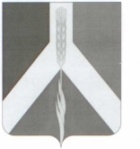 РОССИЙСКАЯ ФЕДЕРАЦИЯСОВЕТ ДЕПУТАТОВУСТЬ-БАГАРЯКСКОГО СЕЛЬСКОГО ПОСЕЛЕНИЯР Е Ш Е Н И Е8 ЗАСЕДАНИЕот  24 декабря 2021 г. № 26                                                                                                      «О бюджете Усть-Багарякского сельского поселения на 2022 год и на плановый период 2023 и 2024 годов»В соответствии с Бюджетным кодексом Российской Федерации, Федеральным законом «Об общих принципах организации местного самоуправления в Российской Федерации», Уставом Усть-Багарякского сельского поселения, Положением о бюджетном процессе в Усть-Багарякском сельском  поселении, Совет депутатов Усть-Багарякского сельского поселенияРЕШАЕТ:1. Принять бюджет Усть-Багарякского сельского поселения на 2022 год и на плановый период 2023 и 2024 годов согласно приложению.2. Настоящее решение вступает в силу с 01 января 2022 года и подлежит опубликованию в средствах массовой информации в соответствии с действующим законодательством.3. Контроль исполнения данного решения возложить на комиссию по бюджету, налогам и предпринимательству Совета депутатов Усть-Багарякского сельского поселения.Председатель Совета депутатов Усть-Багарякского сельского поселения                                                                                Г.Б. Азнабаев                                                                                  Приложениек решению Совета депутатовУсть-Багарякского сельского поселенияот «   24»декабря  2021 г. № 26  О  бюджете Усть-Багарякского сельского поселенияна 2022  год и на плановый период 2023 и 2024 годов1. Утвердить основные характеристики бюджета  Усть-Багарякского  сельского  поселения на 2022 год:         1) прогнозируемый общий объем доходов бюджета Усть-Багарякского сельского  поселения в сумме 6576,100тыс.рублей, в том числе безвозмездные поступления от других бюджетов бюджетной системы Российской Федерации в сумме  4671,100  тыс. рублей;2) общий объем расходов бюджета Усть-Багарякского  сельского  поселения в сумме 6576,100 тыс. рублей.2. Утвердить основные характеристики бюджета Усть-Багарякского  сельского  поселения на 2023 год и на 2024 год:1) прогнозируемый общий объем доходов бюджета Усть-Багарякского сельского  поселения на 2023 год в сумме  3533,000 тыс. рублей, в том числе безвозмездные поступления от других бюджетов бюджетной системы Российской Федерации в сумме  1618,000 тыс. рублей, и на 2024 год в сумме 3561,100 тыс. рублей, в том числе безвозмездные поступления от других бюджетов бюджетной системы Российской Федерации в сумме  1636,100 тыс. рублей;2) общий объем расходов бюджета Усть-Багарякского сельского поселения на 2023 год в сумме 3533,000 тыс. рублей, в том числе условно утвержденные расходы в сумме 81,298 тыс. рублей  и на 2024 год в сумме  3561,000 тыс. рублей , в том числе условно утвержденные расходы в сумме 163,525 тыс. рублей.            3.Утвердить нормативы доходов бюджета Усть-Багарякского  сельского  поселения   на 2022 год и на  плановый период 2023 и 2024 годов согласно приложению 1.          4. Утвердить общий объем бюджетных ассигнований на исполнение публичных  нормативных обязательств  бюджета Усть-Багарякского  сельского  поселения   на 2022 год в сумме 0 тыс.рублей  и на плановый период 2023 и 2024 годов в сумме 0 тыс.рублей.         5. Установить общий объем межбюджетных трансфертов, предоставляемых другим бюджетам бюджетной системы РФ на 2022 год в сумме 0 тыс. рублей и на плановый период 2023 и 2024 годов в сумме 0 тыс.рублей.         6. Утвердить:         1) распределение бюджетных ассигнований по разделам, подразделам, целевым статьям и группам (группам и подгруппам) видов расходов классификации расходов бюджета Усть-Багарякского сельского поселения (далее – классификация расходов бюджетов) на 2022 год согласно приложению 2, на плановый период 2023 и 2024годов согласно приложению 3;         2)  ведомственную структуру расходов бюджета Усть-Багарякского  сельского  поселения на 2022 год согласно приложению 4,  и на плановый период 2023 и 2024 годов согласно приложению 5.         7. Установить следующие основания для внесения в 2022 году изменений в показатели сводной бюджетной росписи бюджета Усть-Багарякского сельского поселения :        1)  распределение зарезервированных в составе бюджета Усть-Багарякского сельского поселения на 2022 год:        - бюджетные ассигнования, предусмотренные по целевой статье «Резервные фонды местных администраций», подраздела «Резервные фонды»  раздела «Общегосударственные вопросы» классификации расходов бюджета, на финансовое обеспечение непредвиденных расходов, в том числе на проведение аварийно-восстановительных работ и иных мероприятий, связанных с ликвидацией последствий стихийных бедствий и других чрезвычайных ситуаций;         2) изменение бюджетной классификации Российской Федерации, в том числе для отражения межбюджетных трансфертов;        3) перераспределение администрацией Усть-Багарякского сельского поселения бюджетных ассигнований, предусмотренных в ведомственной структуре по соответствующим разделам по кодам классификации расходов  бюджетов бюджетной системы Российской Федерации;       4) принятие решений об утверждении муниципальных программ, о внесении изменений в муниципальные программы;        5) поступление в доход бюджета Усть-Багарякского сельского поселения средств, полученных от добровольных пожертвований;        6) получения субсидий, субвенций, иных межбюджетных трансфертов и безвозмездных поступлений от физических и юридических лиц, имеющих целевое назначение, сверх объемов, утвержденных решением о бюджете, а также в случае сокращения (возврата при отсутствии потребности) указанных средств.        8.Установить, что доведение лимитов бюджетных обязательств на 2022 год и финансирование в 2022 году осуществляется с учетом следующей приоритетности расходов:           1) оплата труда и начисления на оплату труда;           2) оплата коммунальных услуг и услуг связи, арендной платы за пользование помещениями;3) уплата налогов и сборов в бюджеты бюджетной системы Российской Федерации;  4) доведение лимитов бюджетных обязательств на 2022 год по иным направлениям, не указанным в настоящей части, осуществляется в соответствии с распоряжениями Главы администрации Усть-Багарякского  сельского    поселения.         9. Установить верхний предел муниципального внутреннего долга бюджета  Усть-Багарякского  сельского    поселения:         на 1 января 2023 года в сумме 95,250 тыс. рублей, в том числе верхний предел долга по муниципальным гарантиям в сумме  0 тыс. рублей;         на 1 января 2024 года в сумме 95,750 тыс. рублей, в том числе верхний предел долга по муниципальным гарантиям в сумме  0 тыс. рублей;         на 1 января 2025 года в сумме 96,250 тыс. рублей, в том числе верхний предел долга по муниципальным гарантиям в сумме  0 тыс. рублей.10. Установить предельный объем муниципальных заимствований, направляемых на финансирование дефицита бюджета Усть-Багарякского  сельского поселения и погашение долговых обязательств, на 2022 год в сумме 0 тыс. руб., на 2023 год в  сумме 0 тыс. руб. и на 2024 год в сумме 0 тыс. руб.11. Установить объем расходов на обслуживание муниципального долга на 2022 год в сумме 0 тыс. руб., на 2023 год в  сумме 0 тыс. руб. и на 2024 год в сумме 0 тыс. руб.12.Утвердить Программу муниципальных гарантий в валюте Российской Федерации бюджета Усть-Багарякского сельского    поселения на 2022 год согласно приложению 6 и программу муниципальных гарантий в валюте Российской Федерации бюджета Усть-Багарякского  сельского    поселения на плановый период 2023 и 2024 годов согласно приложению 7.          13. Утвердить Программу муниципальных внутренних и внешних заимствований бюджета  Усть-Багарякского  сельского поселения на 2022 год согласно приложению 8 и программу муниципальных внутренних и внешних  заимствований бюджета Усть-Багарякского  сельского    поселения на плановый период 2023 и 2024 годов согласно приложению 9.14. Утвердить источники внутреннего финансирования дефицита бюджета Усть-Багарякского сельского поселения на 2022 год согласно приложению 10 и на плановый период 2023 и 2024 годов согласно приложению 11.Глава Усть-Багарякского сельского поселения                                                                  Л.Г.Мухутдинова